Arbeitsplan     NMS KematenKlasse: 1. bis 4Hallo! In BE braucht‘s koan PC!Zeichnet drauflos, was euch gefällt. Sammelt eure Blätter in einer Mappe und bringt sie eurem Lehrer oder eurer Lehrerin in die Schule mit, wenn es wieder so weit ist. Schreibt auch euren Namen und das Datum drauf.Cool, was einige von euch bereits dem Herrn Gruber für unsere „Fernlehre – Kreativecke“ gesendet haben! Weiter so! Probiert es einfach aus und setzt eure Ideen um. Auch Eltern und Geschwister (und Katzen) dürfen mithelfen, wenn ihr sie lasst...Für die Fleißigen…Viel Spaß beim Malen, Zeichnen, Schneiden, Schnipseln, Kleben und Dichten
wünscht euch Ulrike WaldmannÜberprüft und besprochen mit einem Erziehungsberechtigten: Datum: __________________Unterschrift des Erziehungsberechtigten: _______________________________________________Beispiele, wie eine Collage aussehen könnte :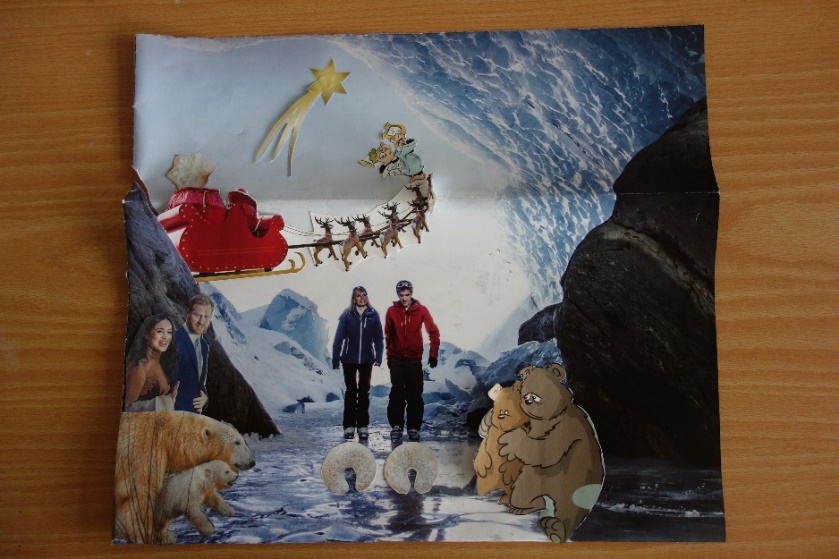 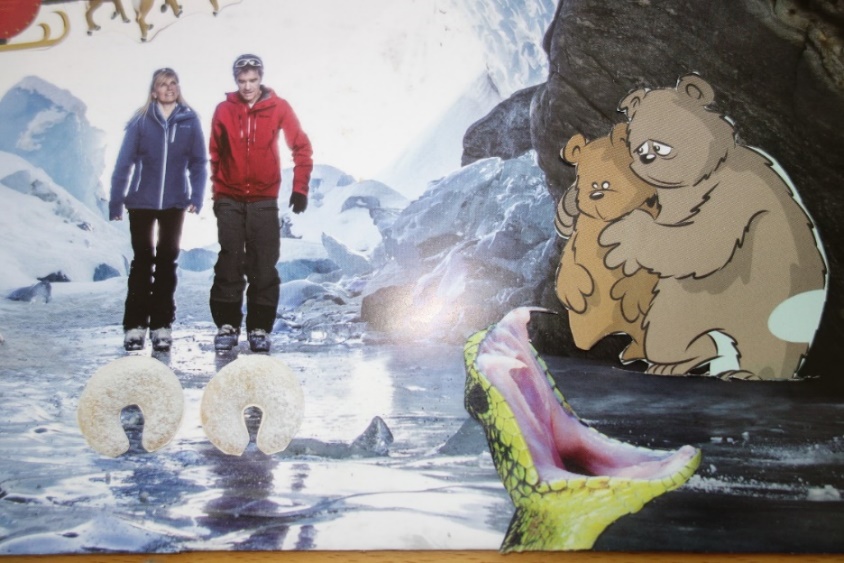 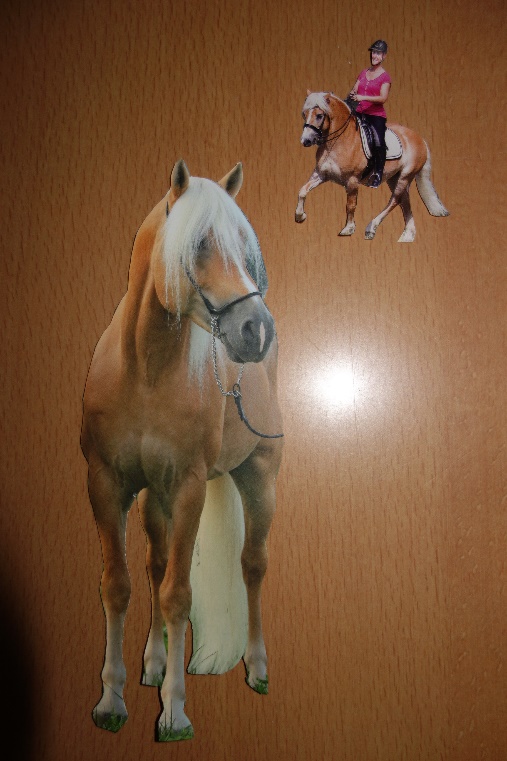 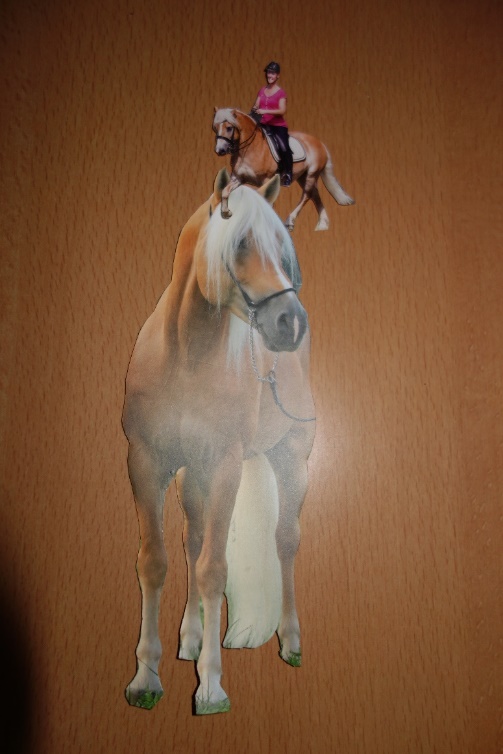 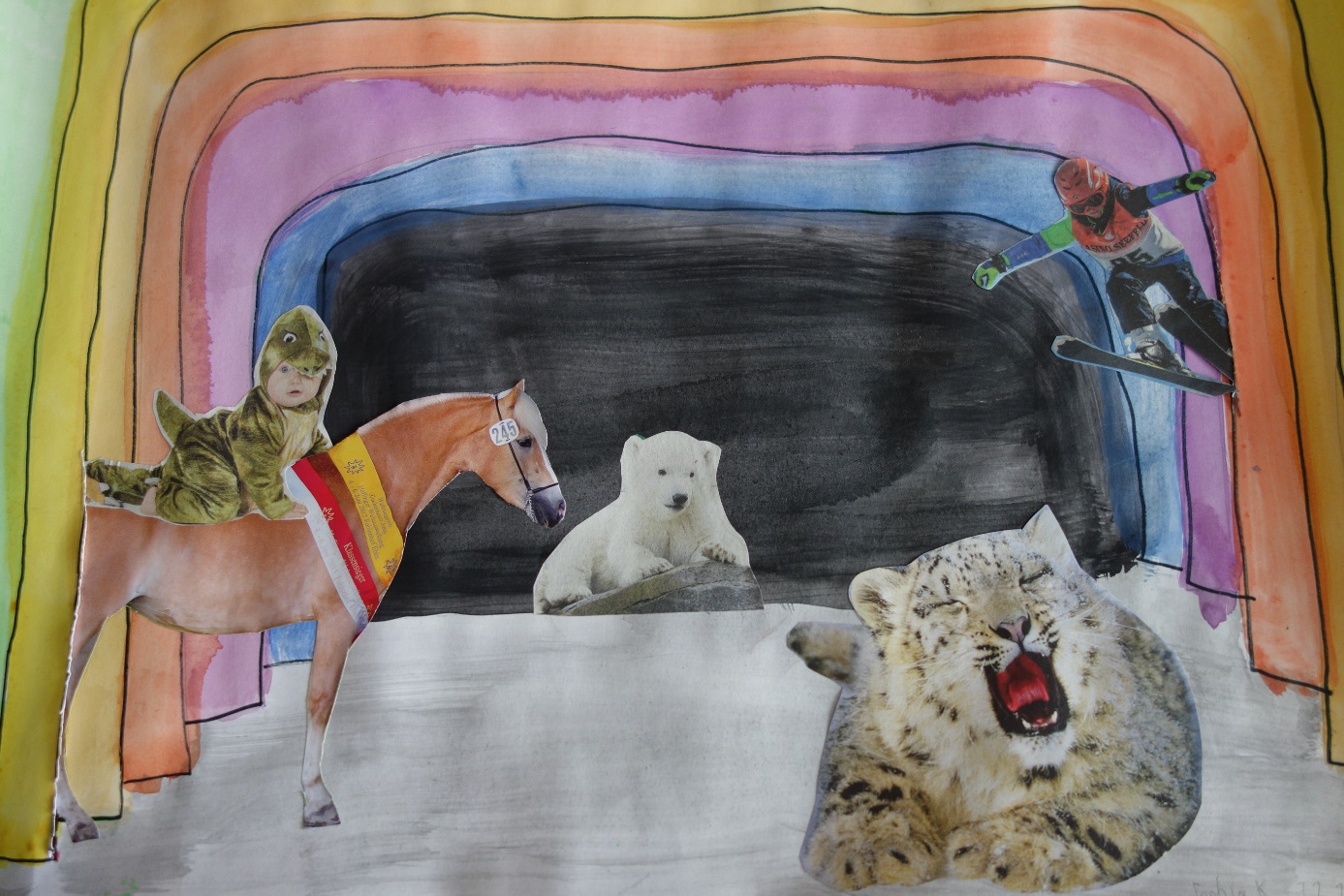 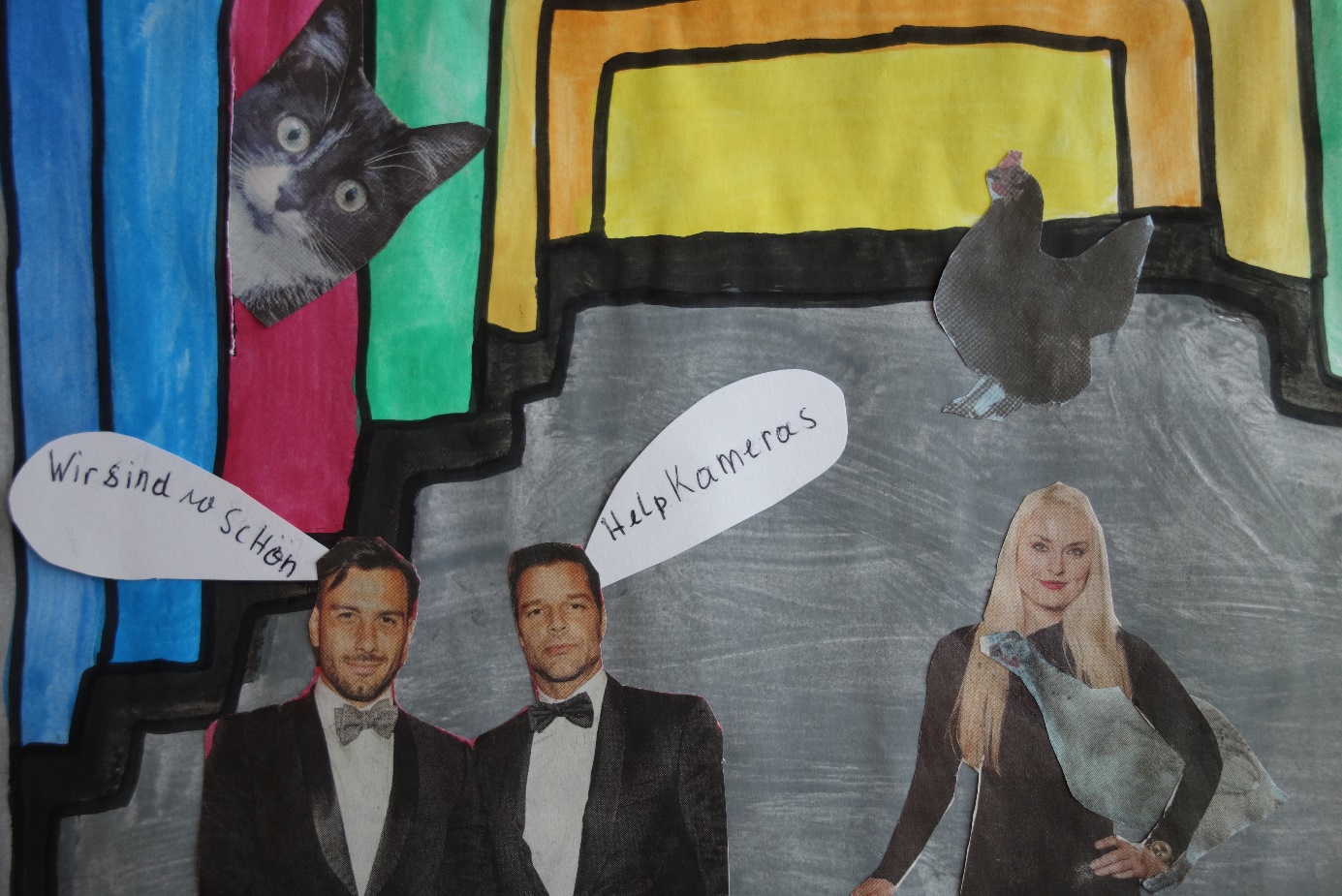 Fach:Bildnerische ErziehungSchulwoche: 30.30.03. – 03.04.2020Aufgabenstellung:Arbeitsmaterial Erledigt am:Collage, siehe anschließend auf dem Beispielblatt (bitte nicht ausdrucken) oder auf der Homepage Fernlehre – Kreativecke! Alte Zeitungen, Prospekte   und Hefte, Comics …
Schere, Klebstoff, Bleistift, Filzstift, Holzfarbstifte etc.Aufgabenstellung:Link:Wer „Gregs Tagebuch“ kennt (Wer nicht? Ok, den Film), kann in dem Stil Bilder und Texte (Comics) zu eigenen Erlebnissen und Erfahrungen zeichnen und aufschreiben (gern a auf Tirolerisch)